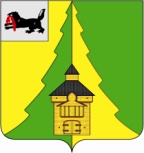 Российская Федерация	Иркутская область	             Нижнеилимский муниципальный район	АДМИНИСТРАЦИЯПОСТАНОВЛЕНИЕОт 23.10.2020 № 904г. Железногорск-Илимский«О подготовке предложений о внесенииизменений в схему территориальногопланирования Нижнеилимского  района».Руководствуясь ст.9 Градостроительного кодекса Российской Федерации, ст. 15 п.1 ч.15 Федерального закона от 06.10.2003 № 131-ФЗ «Об общих принципах организации местного самоуправления в Российской Федерации», Законом Иркутской области от 23.07.2008 г. № 59-ОЗ «О градостроительной деятельности в Иркутской области», Уставом муниципального образования «Нижнеилимский район», администрация Нижнеилимского муниципального района ПОСТАНОВЛЯЕТ:1.Приступить к подготовке предложений о внесении изменений в схему территориального планирования Нижнеилимского района, утвержденной Решением Думы Нижнеилимского муниципального района от 25.12.2012г.            № 271.  	2.  Прием  предложений о внесении изменений в схему территориального планирования Нижнеилимского района возложить на  отдел архитектуры и градостроительства администрации Нижнеилимского муниципального района.          3.Определить срок подачи предложений  о внесении изменений в схему территориального планирования Нижнеилимского района до 01.12.2020г.	4.Опубликовать настоящее постановление в периодическом печатном издании «Вестник Думы и администрации Нижнеилимского муниципального района» и разместить на официальном сайте муниципального образования «Нижнеилимский район». 	5.Контроль за исполнением настоящего постановления возложить на заместителя мэра района по жилищной политике, градостроительству, энергетике, транспорту и связи Цвейгарта В.В.	Мэр района                                                                            М.С.РомановРассылка: в дело-2, отдел АиГ-2, СМИН.Н.Зеленина8(39566)3-06-52